Российская ФедерацияБрянская областьМглинский районный Совет народных депутатовРЕШЕНИЕот 15 декабря 2023 года   № 6-391   г. Мглин                                                                                 О передаче администрации Мглинского района    полномочий Мглинского городского поселения по осуществлению муниципального контроля на автомобильном транспорте, городском наземном электрическом транспорте и в дорожном хозяйстве в Мглинском городском поселении Мглинского  района Брянской области на 2024 год и на плановый период 2025 и 2026 годов	     В соответствии с ч. 4 статьи 15 Федерального закона от 06 октября 2003 г. № 131-ФЗ «Об общих принципах организации местного самоуправления в Российской Федерации», на основании  решения Совета народных депутатов города Мглина, Мглинский районный Совет народных депутатовРЕШИЛ:    1. Принять   полномочия Мглинского городского поселения по осуществлению  муниципального контроля на автомобильном транспорте, городском наземном электрическом транспорте и в дорожном хозяйстве в Мглинском городском поселении Мглинского  района Брянской области  с  передачей необходимых для осуществления этих полномочий  финансовых средств после заключения соглашения на 2024 год и на плановый период 2025 и 2026 годов.	    2. Заключить соглашение о приеме-передаче  полномочий по осуществлению муниципального контроля на автомобильном транспорте, городском наземном электрическом транспорте и в дорожном хозяйстве в Мглинском городском поселении Мглинского  района Брянской области на 2024 год и на плановый период 2025 и 2026 годов.    3. Настоящее решение вступает в силу после его официального опубликования и действует  с 01 января  2024 года по 31 декабря 2026 года.     4. Признать утратившим силу с 1 января 2024 года решение Мглинского районного Совета народных депутатов от 16.12.2022 г. №6-291 «О передаче администрации Мглинского района    полномочий Мглинского городского поселения по осуществлению муниципального контроля на автомобильном транспорте, городском наземном электрическом транспорте и в дорожном хозяйстве в Мглинском городском поселении Мглинского  района Брянской области на 2023 год и на плановый период 2024 и 2025 годов».   5. Настоящее решение опубликовать в официальном издании «Муниципальный вестник» и разместить на официальном сайте администрации Мглинского района в сети Интернет (www.mgladm.ru).      Глава  Мглинского района                                              Н. В. Воликова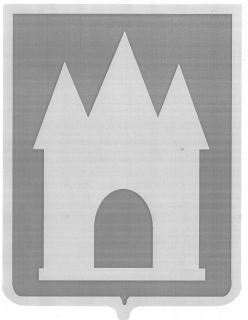 